«Таяние снега»Наблюдать за таянием снега на теплой руке, варежке, на батарее, в помещении и т.д. Принесённый домой снежный ком помещаем в таз. Постепенно он тает, сначала становится рыхлым, затем превращается в воду.Вывод: Снег тает от теплого воздуха, идущего от любой системы.2. «Можно ли пить талую воду?»Берём две светлые тарелки: в одну положим снег, а в другую нальём обычную водопроводную воду. После того, как снег растает, рассмотрим воду в тарелках. Сравним ее и выясним, в которой из них был снег (определяем по мусору на дне), и в какой водопроводная вода(она осталась такой же как её налили(чистой). Убедились в том, что снег – это грязная, талая вода, и она не пригодная для питья людям. Но, талую воду можно использовать для поливки растений, для питья животным.3. «Превращение воды в лёд» В пять формочек для песка наливаем воду: в 1 – обычную, во 2, 3, 4, 5 – подкрашенную: красным, синим, жёлтым, зелёным цветом. Выносим на улицу. На следующий день смотрим – вода превратилась лёд. Освобождаем из формочек, рассматриваем, трогаем.ВЫВОД: Вода при минусовой температуре превращается в лёд. Лёд прозрачный, красиво переливается на солнце, при ударе может расколоться на много льдин.4. «Определение цвета»- Какого цвета снег? (белый)- Какого цвета лёд? (бесцветный)Если дети называют: белый, голубой, серый показывать им эти цвета и сравнивать их со льдом.5. «Определение прозрачности»Теперь я положу под кусок льда и комочек снега цветную картинку. Давайте сравним, где видно картинку, а где – нет. Под снегом не видно. Значит лёд прозрачный, а снег - непрозрачный.6. «Определение хрупкости»Взять горсть снега и высыпать её. Как можно назвать это свойство снега? (Сыпучий). А лёд? мы «случайно» уронили лёд, что с ним случилось? (он раскололся, он - хрупкий).7. «Воздействие температуры»Давайте посмотрим на снег и лёд, которые были в стаканах. Что с ними случилось, пока мы играли? (Они растаяли) Правильно, под действием тепла снег и лёд превратились в воду. Значит, снег и лёд образуются из воды под действием мороза.Уважаемые родители, предлагаем вашему вниманию серию экспериментов со снегом и льдом.Опасные ситуации на льду возникают не только весной во время оттепели, но даже зимой. Продолжительные морозы еще не гарантия полной безопасности. Многих вводит в заблуждение близость берега, но и там порой лед не вплотную к нему примыкает, встречаются трещины, воздушные полости, что делает прогулки небезопасными.Детям необходимо внушить простые, но эффективные правила, которые помогут в критической ситуации.Самое первое – стараться держаться подальше от открытых водоемов, если даже кажется, что лед надежный.Запомнить и выполнять элементарные требования к поведению на льду, если уж там оказались.Знать, что делать, если провалился в холодную воду, не паниковать.Эксперименты со снегом и льдом помогут не только узнать свойства снега и льда, но и помогут запомнить правила безопасного поведения.Соедини по точкам и узнаешь, кто спрятан на картинке.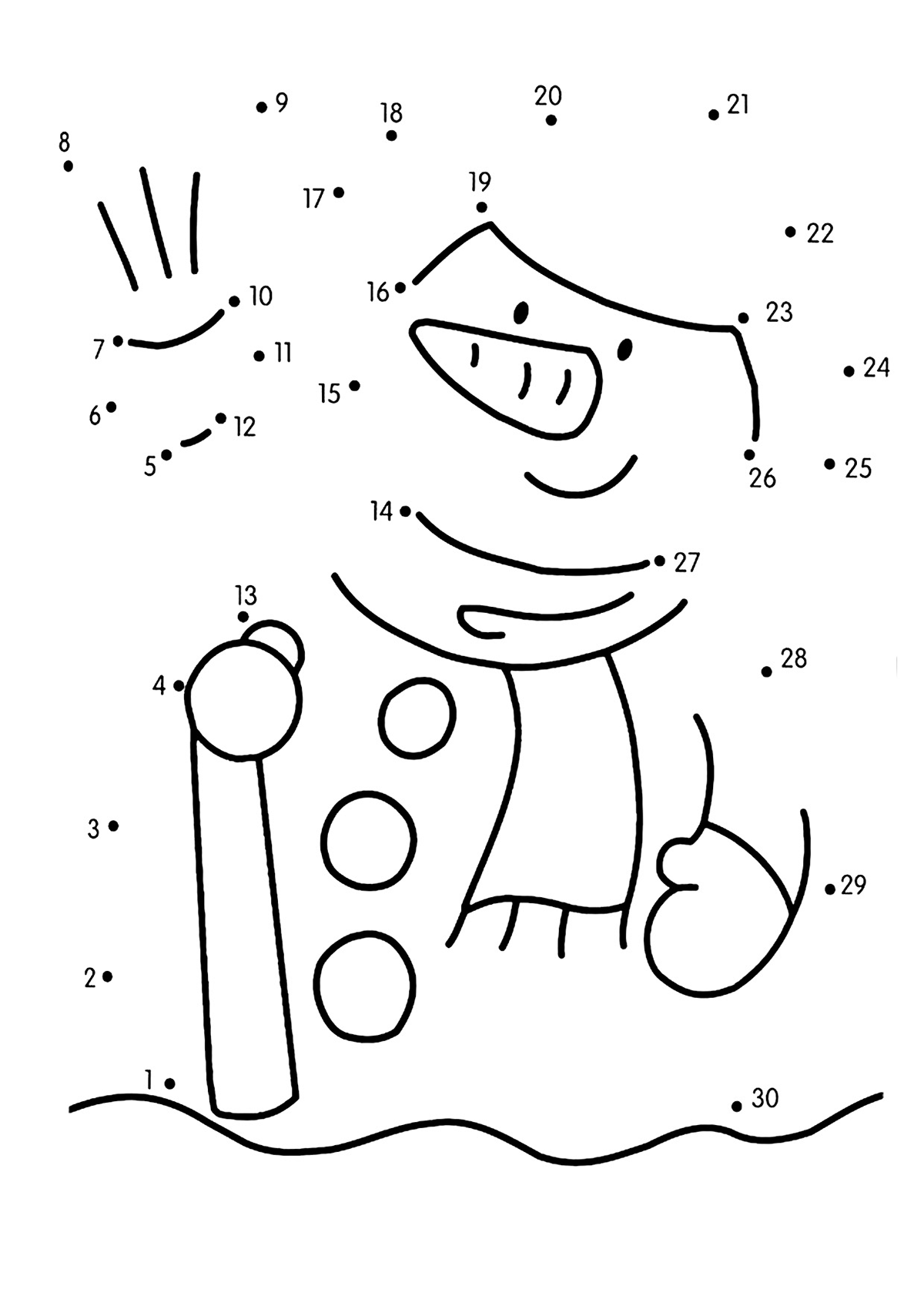 МДОУ №26 «Ветерок» ЯМР«Эксперименты со снегом и льдом для детей старшего дошкольного возраста»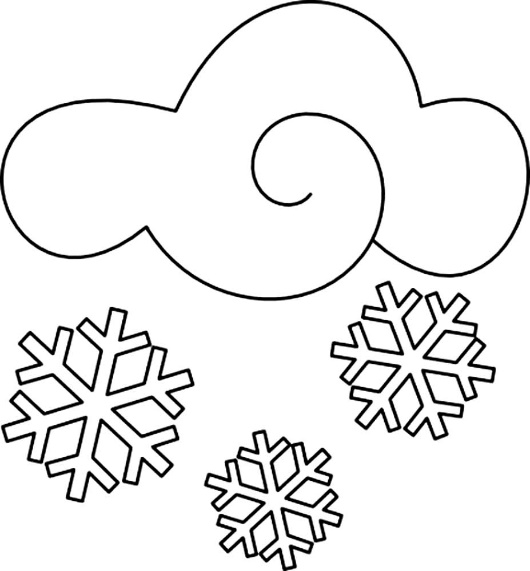 Монастырская Е.Н.Рахимова О.В.Селезнева А.К.2020